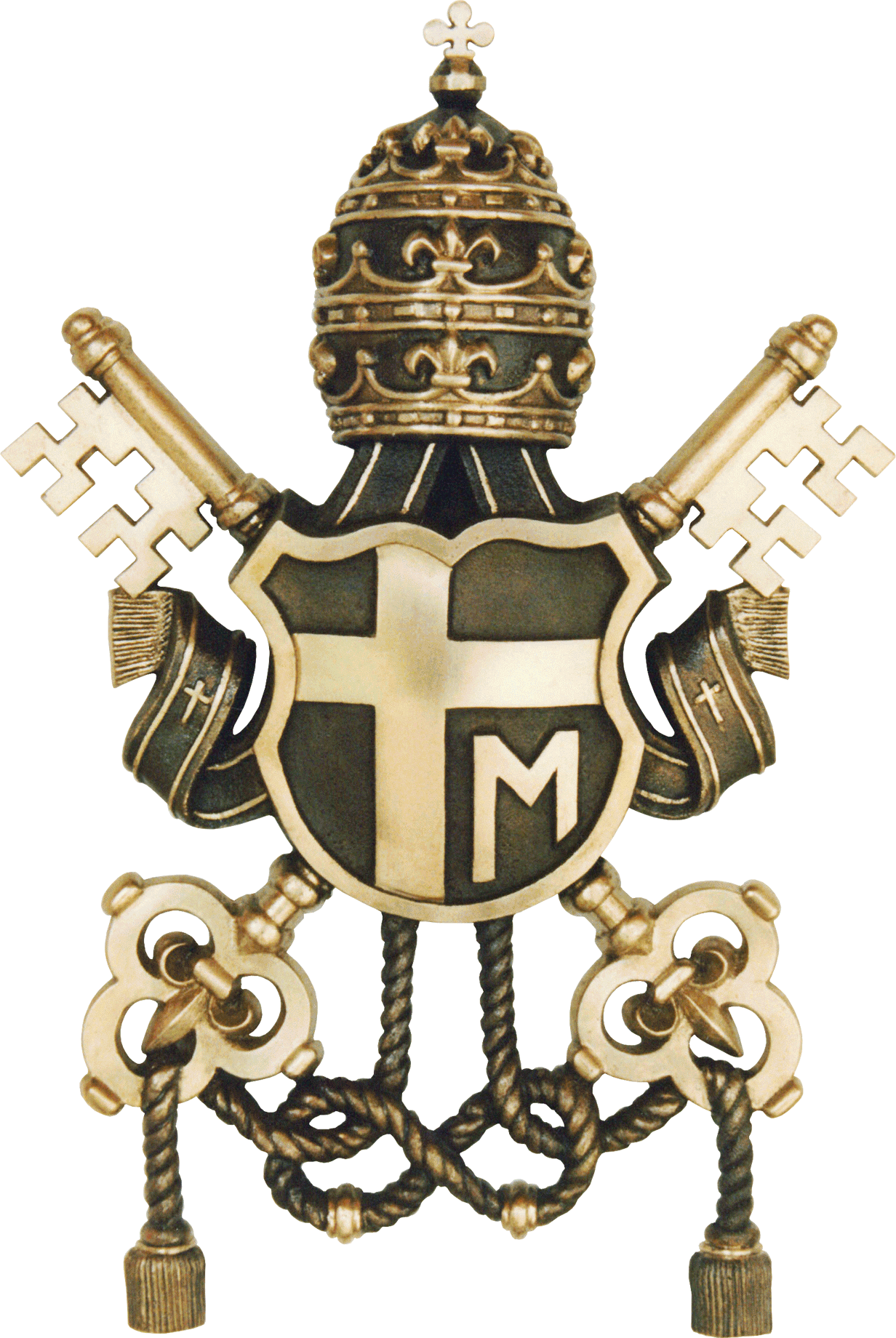                                                                                                                        Sierakowice , dnia 15.10.2018 roku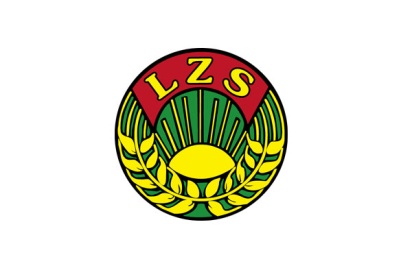 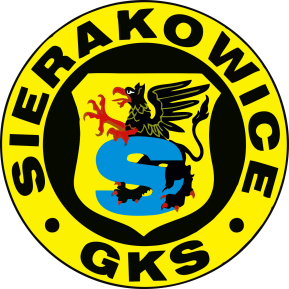 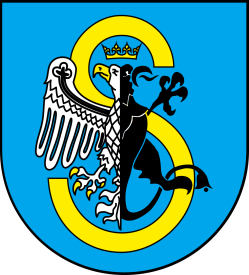 S P R A W O Z D A N I E XVIII Biegi Uliczne Wokół Ołtarza Papieskiego -  Sierakowice 2018                                     „ Jan Paweł II orędownikiem życia rodziny w trzeźwości „- „ Promieniowanie Ojcostwa „DOTOWANE PRZEZ : GMINĘ SIERAKOWICE oraz POMORSKIE ZRZESZENIE LZS w GDAŃSKU       Gminny  Klub  Sportowy " Sierakowice " w dniu  14.10.2018 roku przy współpracy Gminnego   Ośrodka  Kultury w Sierakowicach , Ochotniczej  Straży Pożarnej w Sierakowicach, Parafii  pw. Św. Marcina w Sierakowicach oraz ZHP w Sierakowicach zorganizował już po raz  XVIII Biegi Uliczne Wokół Ołtarza Papieskiego - Sierakowice 2018. Biegi zostały zorganizowane jak  sama nazwa mówi   wokół  Ołtarza Papieskiego ulicami Cmentarną,   Piwną, Księdza Łosińskiego, Piwną  , Ceynowy i Parkową  w  Sierakowicach.  Łącznie 10 biegów zostało podzielone na  osiem kategorii wiekowych takich jak :           1 -  bieg dzieci / 7-8 lat/ do II klasy włącznie           2 -  bieg dziewcząt do IV klasy / do 10 lat /           3 -  bieg chłopców do IV klasy / do 10 lat /            4 -  bieg dziewcząt do VI klasy / do 12 lat /           5 -  bieg chłopców do VI klasy / do 12 lat /           6 -  bieg dziewcząt szkół gimnazjalnych  / do 16 lat /           7 -  bieg chłopców szkół gimnazjalnych  / do 16lat /           8 -  bieg główny kobiet powyżej 16 lat - bieg główny mężczyzn powyżej 16 lat W   kategorii   dzieci  do   8 lat -  dziewcząt i chłopców  łącznie   wystartowało  91 zawodniczek i zawodników  z których najlepszymi okazali  się :Dziewczęta :  1. Nadia Olszewska - Mirachowo, 2. Weronika Cybula -  Tuchlino,3. Emilia Herman - SzczenurzeChłopcy      :  1. Jacek Lodziński- Szczenurze, 2. Tymoteusz Czaja- Tuchlino,3. Fabian Strongowski-Mirachowo               - 2 -W kategorii chłopcy i dziewczęta do  10 lat   łącznie  wystartowało 88  zawodniczek   i    zawodników   z których najlepszymi okazali się :Dziewczęta  : 1. Zofia Dawidowska - Ostrzyce, 2. Zuzanna Pobudkiewicz - Szczenurze, 3. Agata Wolska- Tuchlino  Chłopcy       : 1. Krystian Regliński - Borucino, 2.  Reiter Przemysław - Sierakowice, 3. Jonatan Jażdżewski  - LęborkW kategorii   chłopcy  i  dziewczęta do 12 lat   łącznie wystartowało 41 zawodniczek  i zawodników   z    których   najlepszymi okazali się :  Dziewczęta : 1.Oliwia Herman - Szczenurze, 2. Natalia Waleśkiewicz - Szczenurze, 3. Michaela Gilmajster - Sierakowice  Chłopcy      : 1. Mateusz Buśko - Szczenurze, 2.  Miłosz Manikowski -  Borzytuchom, 3. Dominik Zwara – SierakowiceW kategorii  chłopcy  i  dziewczęta do 16 lat łącznie wystartowało  21 uczestniczek i uczestników z    których  najlepszymi   okazali   się  : Dziewczęta : 1.  Julia Mikołajewska - Banino, 2. Oliwia Chmurzyńska - Stężyca, 3. Weronika Śmiechowska - SzczenurzeChłopcy     : 1.  Krzysztof Różnicki -  Sierakowice, 2. Filip Lewandowski -  Lębork, 3.  Marcel Papke -  SzczenurzeW  kategorii bieg główny kobiet i mężczyzn łącznie wystartowało 34 zawodniczek i zawodników   z    których   najlepszymi okazali się :w kategorii kobiet :1. Ewelina  Paprocka -  Obliwice, 2. Julia Dios -  Żukowo, 3. Katarzyna Pobłocka - Lębork, w kategorii mężczyzn :  1.  Patryk Błaszczyk -  Ustka,     2. Adam Głogowski - Gdynia,  Mateusz Kaczmarek -                                       RakoniewiceMimo niedogodnych warunków atmosferycznych Łączna  ilość wszystkich uczestników biegów ulicznych wyniosła  aż  275  zawodniczek  i  zawodników   w  wieku od 2 lat Bruno Nowicki -  Malczyce do  - 43 lat.Po  zakończonych  biegach  poszczególnych   kategorii   wiekowych zwycięzcą wręczono nagrody finansowe, rzeczowe ,medale, dyplomy oraz najmłodszym uczestnikom, pamiątkowe medale za uczestnictwo w XVIII Biegach Papieskich oraz poczęstowano  drożdżówką , słodyczami wszystkich uczestników   jak   i   obecnych  na   biegach  kibiców.  Zawody te dały szansę spędzenia wolnego czasu w sposób czynny zawodnikom jak i cały rodzinom natomiast dla   publiczności   zwłaszcza rodziców  wielu   sportowych   emocji   i wrażeń.   Zapewniono  promocję Gminy Sierakowice  oraz  Pomorskiego  Zrzeszenia LZS - dotacja z Samorządu Województwa Pomorskiego -  które dotowały zorganizowane biegi uliczne.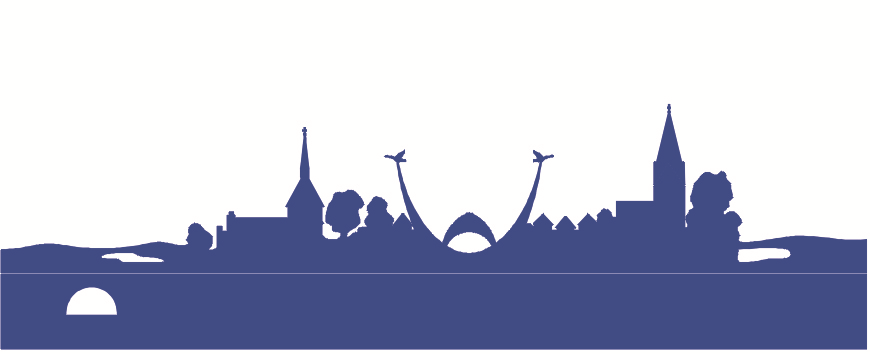                                                                                                                                                              Sporządził : .